A Weekend with Rev. Dr. Sarah B. DrummondLay Leadership ConvocationThis Year’s Theme: Sharing LeadershipKeynote speaker: Dr. Sarah B. Drummond, Dean of Andover Newton Seminary at Yale Divinity School, New Haven, CTVote for Climate Hope Art Contest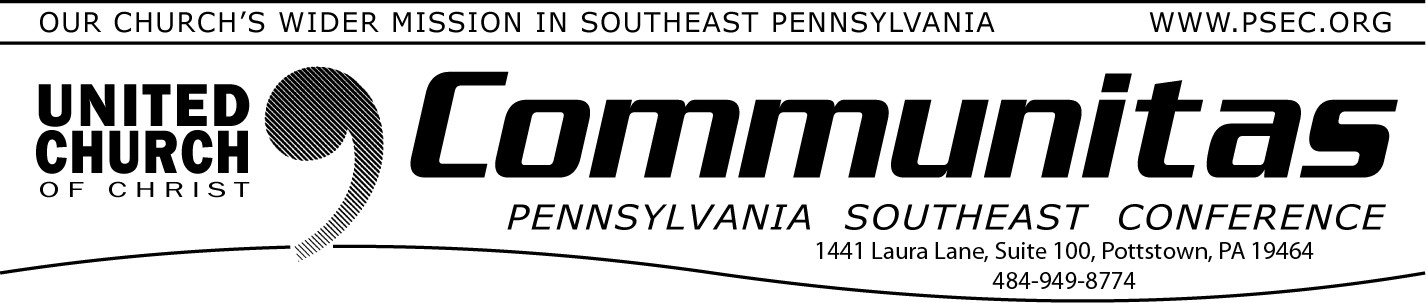 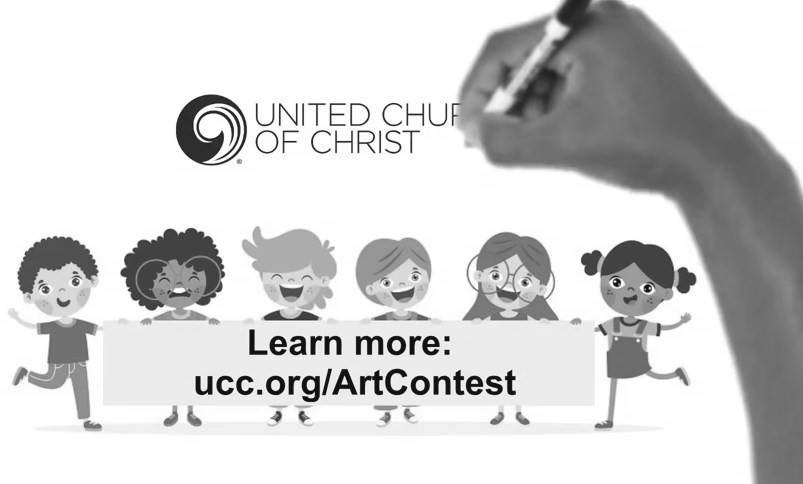 To give our children and youth a voice this election season (while also reminding adults of their responsibility for the next generation when they vote), the UCC is conducting a Vote for Climate Hope ArtContest. UCC children and youth are invited to draw, paint, or color about the world and the environment in which they want to live. Art submissions can be made from March 1 to April 16.Learn more at: ucc.org/ArtContestApril 6, 2024@ Church of the Good Shepherd, Boyertown 8:30 am—3:00 pmRegister at: https://layconv24.eventbrite.com$40. w/ lunch—$20. w/out lunchAn occasion for inspiration, education, and community building 9:30 - 9:00 am—Registration and coffee9:00 - 9:45 am—Keynote Address by Dr. Sarah B. Drummond:“Shared Leadership” 10:00 - 11:15 am—Workshops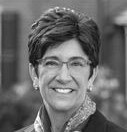 12:45 –1:45 pm—Lunch1:45 – 3:00 pm—WorkshopsAfternoon Workshop Based on Dr. Drummond’s book:Dynamic Discernment: Reason, Emotion & Power in Change LeadershipApril 7, 2024@ Immanuel UCC, Shillington2:00—4:00 pmRegister at: https://drdrummond.eventbrite.com Free workshopEnjoy an afternoon with Rev. Dr. Sarah B. Drummond while she leads a workshop on her book Dynamic Discernment: Reason, Emotion & Power in Change Leadership.This workshop is designed for both clergy & Lay Leaders to be engaged in practical application for their own settings.Registration will begin at 1:30